T.C.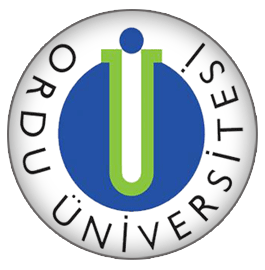 ORDU ÜNİVERSİTESİ DERS ALMA LİSTESİ HATA DÜZELTME FORMUTarih :.../.../....Danışman Adı Soyadı, İmzası                                                                                         Bölüm Başkanı Adı Soyadı, İmzasıYÜKSEKÖĞRETİM KURUMUYÜKSEKÖĞRETİM KURUMUÖĞRENCİNİNÖĞRENCİNİNÖĞRENCİNİNÖĞRENCİNİNFAKÜLTE: Sağlık Bilimleri FakültesiBÖLÜMÜ   :.......................................................ÖĞR. TÜRÜ  :  NÖ                İÖ   DERS YILI    :  20.../20…    GÜZ          BAHARFAKÜLTE: Sağlık Bilimleri FakültesiBÖLÜMÜ   :.......................................................ÖĞR. TÜRÜ  :  NÖ                İÖ   DERS YILI    :  20.../20…    GÜZ          BAHARADI SOYADI           :…………………………………..ÖĞRENCİ NO          :.....................................................İMZA                        :…………………………………..ADI SOYADI           :…………………………………..ÖĞRENCİ NO          :.....................................................İMZA                        :…………………………………..ADI SOYADI           :…………………………………..ÖĞRENCİ NO          :.....................................................İMZA                        :…………………………………..ADI SOYADI           :…………………………………..ÖĞRENCİ NO          :.....................................................İMZA                        :…………………………………..D E Ğ İ Ş İ K L İ KD E Ğ İ Ş İ K L İ KDERSİN KODUDERSİN ADIDERSİN ADIDERSİN ÖĞRETİM ÜYESİEKLE (X)SİL (X)